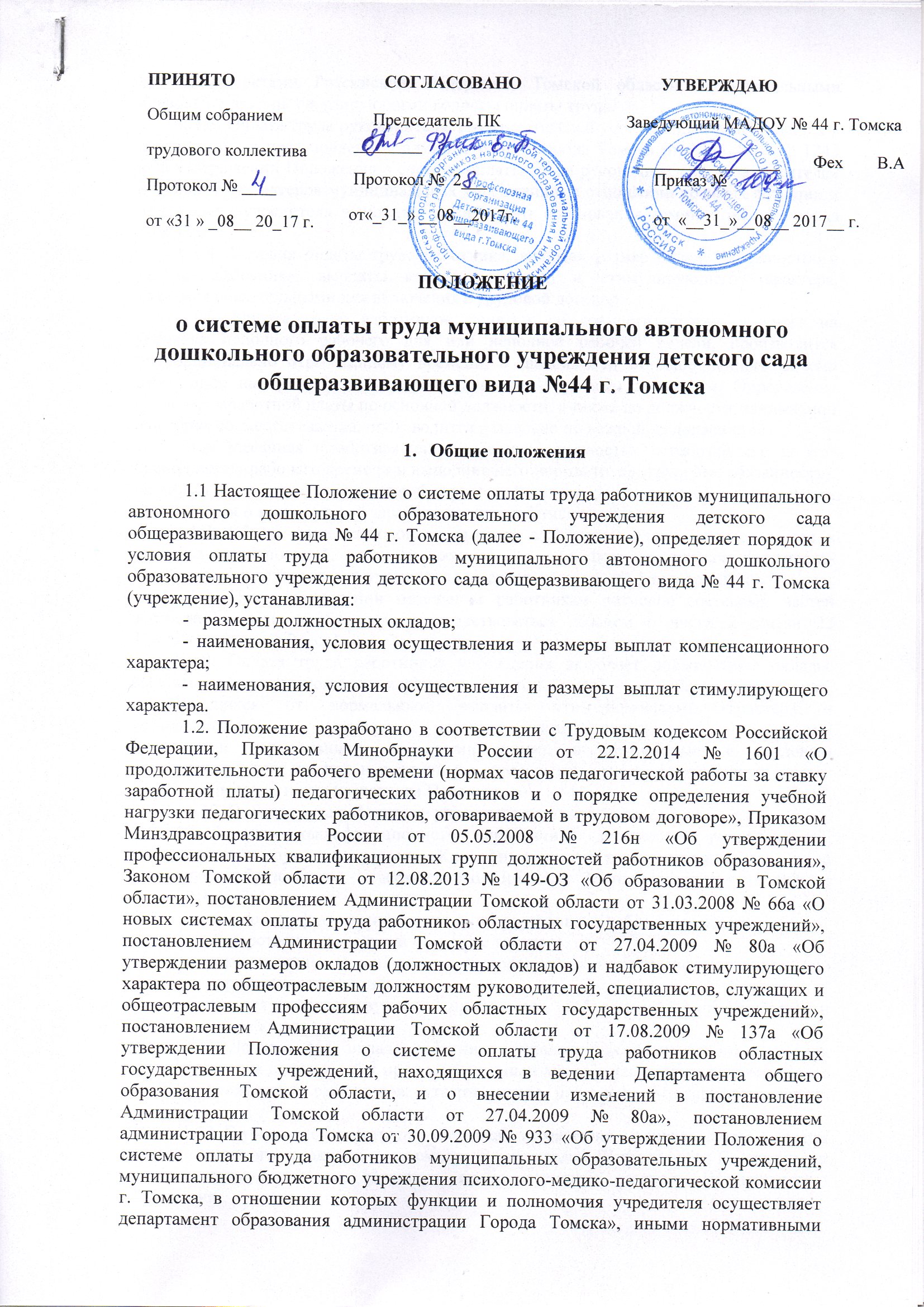 правовыми актами Российской Федерации, Томской области, муниципальными правовыми актами, регулирующими вопросы оплаты труда.1.3. Оплата труда руководителя, его заместителей учреждения осуществляется в соответствии с постановлением администрации Города Томска от 19.11.2010 № 1243 «Об утверждении Положения о системе оплаты труда руководителей, их заместителей и главных бухгалтеров муниципальных учреждений, в отношении которых функции и полномочия учредителя выполняет департамент образования администрации Города Томска».1.4. Условия оплаты труда работника, включая размер оклада (должностного оклада) работника, выплаты компенсационного и стимулирующего характера, являются обязательными для включения в трудовой договор.1.5. Оплата труда работников, занятых по совместительству, а также на условиях неполного рабочего дня или неполной рабочей недели, производится пропорционально отработанному времени, в зависимости от выполненного объема работ либо на других условиях, определенных трудовым договором. Определение размеров заработной платы по основной должности, а также по должности, занимаемой в порядке совместительства, производится раздельно по каждой из должностей.1.6. Месячная заработная плата работника, полностью отработавшего за этот период норму рабочего времени и выполнившего нормы труда (трудовые обязанности), не может быть ниже минимальной заработной платы, установленной региональным соглашением о минимальной заработной плате в Томской области.1.7. Обеспечение расходов на выплату заработной платы осуществляется в пределах ассигнований, предусмотренных на эти цели в планах финансово-хозяйственной деятельности учреждения на соответствующий финансовый год.1.8. При установлении отдельным работникам размеров составных частей заработной платы необходимо руководствоваться абзацем 6 части 2 статьи 22 Трудового кодекса Российской Федерации.   1.9. Оплата труда работников учреждения включает должностные оклады, выплаты компенсационного характера, в том числе за работу в условиях, отклоняющихся от нормальных, выплаты стимулирующего характера и устанавливается в учреждении коллективными договорами, соглашениями, локальными нормативными правовыми актами в соответствии с трудовым законодательством, иными нормативными правовыми актами, содержащими нормы трудового права, а также настоящим Положением.1.10. Оплата труда работников учреждения устанавливается с учетом:- Единого квалификационного справочника должностей руководителей, специалистов и служащих, раздела «Квалификационные характеристики должностей работников образования», утвержденного Приказом Минздравсоцразвития РФ от 26.08.2010 № 761н;- единого тарифно-квалификационного справочника работ и профессий рабочих;- государственных гарантий по оплате труда;- рекомендаций Российской трехсторонней комиссии по регулированию социально-трудовых отношений;- мнения соответствующих профсоюзов (объединений профсоюзов) и объединений работодателей.1.11. Должностные оклады работников устанавливаются на основе отнесения занимаемых ими должностей к профессиональным квалификационным группам (далее – ПКГ) должностей работников, утвержденным приказами Минздравсоцразвития России.1.12. С учетом условий труда работникам учреждения устанавливаются выплаты компенсационного характера, предусмотренные разделом III настоящего Положения, и выплаты стимулирующего характера, предусмотренные разделом IV настоящего Положения.Раздел II. ДОЛЖНОСТНЫЕ ОКЛАДЫ2.1. Работникам учреждения, занимающим должности, относящиеся к ПКГ должностей работников образования, утвержденным Приказом Министерства здравоохранения и социального развития Российской Федерации от 05.05.2008 № 216н «Об утверждении профессиональных квалификационных групп должностей работников образования», устанавливаются должностные оклады в соответствии с приложением 1 к настоящему Положению.2.2. Размеры должностных окладов специалистов, должности которых отнесены к ПКГ должностей других отраслей, устанавливаются в соответствии с положениями о системах оплаты труда работников этих отраслей, утвержденными муниципальными правовыми актами. 2.3 Размеры должностных окладов по общеотраслевым должностям руководителей, специалистов и служащих и общеотраслевым профессиям рабочих учреждения устанавливаются в соответствии с 1 к Положению.2.3.1. Размеры должностных окладов работников, занимающих должности, относящиеся к ПКГ должностей медицинских и фармацевтических работников, утвержденным Приказом Министерства здравоохранения и социального развития Российской Федерации от 06.08.2007 № 526 «Об утверждении профессиональных квалификационных групп должностей медицинских и фармацевтических работников», устанавливаются в соответствии с приложением 1 к настоящему Положению.Раздел III. ВЫПЛАТЫ КОМПЕНСАЦИОННОГО ХАРАКТЕРА3.1. Работникам учреждения в соответствии с трудовым законодательством и иными нормативными правовыми актами, содержащими нормы трудового права, устанавливаются следующие компенсационные выплаты:1) выплаты работникам, занятым на тяжелых работах, работах с вредными и/или опасными и иными особыми условиями труда;2) доплата за совмещение профессий (должностей);3) доплата за расширение зон обслуживания;4) доплата за увеличение объема работы или исполнение обязанностей временно отсутствующего работника без освобождения от работы, определенной трудовым договором;5) доплата за работу в ночное время;6) повышенная оплата за работу в выходные и нерабочие праздничные дни;7) повышенная оплата сверхурочной работы;3.2. Если в соответствии с трудовым законодательством и иными нормативными правовыми актами, содержащими нормы трудового права, выплата работникам, занятым на тяжелых работах, работах с вредными и/или опасными и иными особыми условиями труда, не установлена в ином размере, руководителю учреждения при разработке проектов локальных нормативных актов учреждений, коллективных договоров, а также трудовых договоров рекомендуется предусматривать размер указанной выплаты не более 5 % оклада (должностного оклада) работника в зависимости от класса условий труда по результатам специальной оценки условий труда.Конкретные размеры компенсационных выплат устанавливаются работодателем с учетом мнения представительного органа работников локальным нормативным актом, коллективным договором и трудовым договором.3.3. В случае привлечения работника к работе в установленный ему графиком выходной день или нерабочий праздничный день работа оплачивается не менее чем в двойном размере:- работникам, труд которых оплачивается по дневным и часовым тарифным ставкам, - в размере не менее двойной дневной или часовой тарифной ставки;- работникам, получающим месячный оклад, - в размере не менее одинарной дневной или часовой ставки сверх оклада, если работа в выходной или нерабочий праздничный день производилась в пределах месячной нормы рабочего времени, и в размере не менее двойной часовой или дневной ставки сверх оклада, если работа производилась сверх месячной нормы рабочего времени.По желанию работника, работавшего в выходной или нерабочий праздничный день, ему может быть предоставлен другой день отдыха. В этом случае работа в выходной или нерабочий праздничный день оплачивается в одинарном размере, а день отдыха оплате не подлежит.3.4. В соответствии со статьей 154 Трудового кодекса Российской Федерации, постановлением Правительства Российской Федерации от 22 июля 2008 года № 554 «О минимальном размере повышения оплаты труда за работу в ночное время», постановлением Государственного комитета СССР по труду и социальным вопросам и Секретариата ВЦСПС от 06.08.1990 № 313/14-9 «Об оплате труда работников охраны в ночное время», каждый час работы в ночное время оплачивается в повышенном размере по сравнению с работой в нормальных условиях, но не ниже размеров, установленных законами и иными нормативными правовыми актами. Раздел IV. СТИМУЛИРУЮЩИЕ ВЫПЛАТЫ4.1. Работникам (за исключением должностей, указанных в пункте 1.3. настоящего Положения) учреждения устанавливается ежемесячная персональная надбавка стимулирующего характера за выполнение особо важных и сложных работ.Ежемесячная персональная надбавка стимулирующего характера за выполнение особо важных и сложных работ устанавливается работнику с учетом уровня профессиональной подготовленности, сложности, важности выполняемой работы, степени самостоятельности и ответственности при выполнении поставленных задач, стажа работы в учреждении и других факторов в пределах обеспечения финансовыми средствами. Размеры и условия выплаты ежемесячной персональной надбавки стимулирующего характера за выполнение особо важных и сложных работ утверждаются локальным нормативным актом, принимаемым с учетом мнения представительного органа работников, либо коллективным договором и не могут превышать 6000 рублей для всех работников за исключением работников, занимающих должности, указанные в пункте 1.3. настоящего Положения, и работников, занимающих общеотраслевые профессии рабочих.Размеры ежемесячной персональной надбавки стимулирующего характера за выполнение особо важных и сложных работ работникам, выполняющим трудовую функцию по общеотраслевой профессии рабочего, не могут превышать 4000 рублей.Ежемесячная персональная надбавка стимулирующего характера устанавливается на определенный период времени в течение учебного года.4.3. Ежемесячная надбавка стимулирующего характера в размере 300 рублей устанавливается работникам учреждения в следующих случаях:- работникам, имеющим ученую степень кандидата наук по профилю образовательного учреждения или педагогической деятельности (преподаваемых дисциплин);- руководящим работникам и специалистам образовательного учреждения, имеющим почетные звания «Народный учитель», «Заслуженный учитель» и «Заслуженный преподаватель» СССР, Российской Федерации и союзных республик, входивших в состав СССР;- руководящим работникам образовательного учреждения, имеющим другие почетные звания СССР, Российской Федерации и союзных республик, входивших в состав СССР, установленные для работников различных отраслей, название которых начинается со слов «Народный», «Заслуженный», при условии соответствия почетного звания профилю учреждения, а педагогических работников образовательных учреждений - при соответствии почетного звания профилю педагогической деятельности или преподаваемых дисциплин.4.4. Ежемесячная надбавка стимулирующего характера в размере 500 рублей устанавливается работникам, имеющим ученую степень доктора наук по профилю образовательного учреждения или педагогической деятельности (преподаваемых дисциплин).4.5. В случае, когда работнику подлежат установлению стимулирующие выплаты по нескольким основаниям, перечисленным в пунктах 4.3. и 4.4 настоящего Положения, выплата устанавливается по одному из оснований по принципу наибольшей выгоды. Размеры ежемесячных надбавок стимулирующего характера, указанные пунктах 4.3 и 4.4 настоящего Положения, являются минимально допустимыми, конкретные размеры устанавливаются локальным актом учреждения.4.6. Ежемесячная надбавка стимулирующего характера за ученую степень устанавливается после принятия решения Высшим аттестационным комитетом при Министерстве образования и науки Российской Федерации о выдаче соответствующего диплома и выплачивается с даты принятия диссертационным советом решения о присуждении ученой степени.           4.7. Ежемесячная надбавка стимулирующего характера за ученую степень выплачивается по основной должности по основному месту работы.4.8. Ежемесячная надбавка за стаж работы (выслугу лет) устанавливается педагогическим работникам в зависимости от общего стажа педагогической работы в государственных и муниципальных образовательных учреждениях в следующих размерах:от 3 до 5 лет - 600 рублей;от 5 до 10 лет - 800 рублей;от 10 до 25 лет - 1000 рублей.Ежемесячная надбавка за стаж работы (выслугу лет) выплачивается по основной должности по основному месту работы.Педагогическим работникам, которым установлена продолжительность рабочего времени ниже нормы часов педагогической работы, установленной за ставку заработной платы, ежемесячные надбавки за стаж работы (выслугу лет) устанавливаются пропорционально отработанному времени.4.9. Педагогическим работникам учреждений устанавливаются ежемесячные надбавки к должностному окладу, предусмотренные Законом Томской области от 12.08.2013 № 149-ОЗ «Об образовании в Томской области», при наличии соответствующих оснований.Педагогическим работникам образовательных учреждений устанавливается ежемесячная надбавка к должностному окладу со дня присвоения квалификационной категории в следующем размере:за первую категорию - 1350 рублей,за высшую категорию - 2025 рублей.Начисление и выплата ежемесячной надбавки производятся по основному месту работы.Педагогическим работникам, которым установлена продолжительность рабочего времени ниже нормы часов педагогической работы, установленной за ставку заработной платы, ежемесячные надбавки назначаются пропорционально отработанному времени.Педагогическим работникам, которым установлена продолжительность рабочего времени выше нормы часов педагогической работы, установленной за ставку заработной платы, ежемесячная надбавка назначается за норму часов педагогической работы, установленной за ставку заработной платы.Ежемесячная надбавка назначается на срок действия квалификационной категории. По истечении срока действия квалификационной категории у педагогических работников сохраняется оплата труда с учетом имевшейся у них квалификационной категории на срок до двух лет после выхода на работу при наличии указания об этом в коллективном договоре, локальном нормативном акте, принимаемом с учетом мнения выборного органа первичной профсоюзной организации, в следующих случаях:- временной нетрудоспособности, длящейся свыше 4 месяцев;- нахождения в отпуске по беременности и родам, отпуске по уходу за ребенком;- нахождения в длительной (более 6 месяцев) командировке по специальности;- нахождения в длительном отпуске в соответствии с подпунктом 4 пункта 5 статьи 47 Федерального закона от 29.12.2012 № 273-ФЗ «Об образовании в Российской Федерации»;- осуществления полномочий на выборных должностях на освобожденной основе;- возобновления педагогической работы в течение года после ее прекращения в связи с сокращением штата, численности, реорганизацией, ликвидацией образовательной организации;- закрытия образовательной организации на капитальный ремонт при условии оформления отпуска без сохранения заработной платы, либо перевода на другую работу (не связанную с педагогической деятельностью) в данной организации.Сохранение указанной оплаты производится на основании заявления работника, поданного руководителю образовательной организации в течение одного месяца со дня выхода на работу или окончания срока действия квалификационной категории, с учетом мнения профсоюзного комитета первичной профсоюзной организации.4.11. Медицинским работникам учреждения устанавливается следующие надбавки стимулирующего характера:а) ежемесячная надбавка за непрерывный стаж работы;б) ежемесячная надбавка стимулирующего характера за квалификационную категорию. Размеры надбавок устанавливаются в соответствии с приложением 3 к настоящему Положению. Надбавки устанавливаются пропорционально количеству занимаемых ставок.4.12.  Работникам учреждения устанавливаются следующие ежемесячные надбавки:1) за работу в образовательных учреждениях, осуществляющих образовательную деятельность только по адаптированным основным общеобразовательным программам, а также в классах, группах для детей с ограниченными возможностями здоровья в образовательных учреждениях;2) специалистам логопедических пунктов.4.13. Размеры ежемесячных надбавок, указанных в подпункте 4.12. настоящего Положения, для всех работников за один час работы устанавливаются локальным нормативным актом, принимаемым с учетом мнения представительного органа работников, или коллективным договором в пределах диапазонов, установленных приложением 2 к настоящему Положению в зависимости от стажа работы и квалификации. 4.14. Размер выплачиваемой работнику за календарный месяц ежемесячной надбавки, указанной в подпункте 4.12. настоящего Положения, определяется путем умножения размера ежемесячной надбавки за один час работы (исходя из установленной нормы часов) на фактически отработанное время.         4.15. Коллективными договорами, соглашениями, локальными нормативными актами, принимаемыми с учетом мнения представительного органа работников, устанавливаются на период учебного года иные выплаты педагогическим работникам учреждений. Размеры указанных выплат зависят от отработанного времени и (или) объема выполненной работы.         4.16. Работникам учреждений устанавливаются следующие премии:- за качество выполняемых работ по итогам работы за месяц.- за выполнение особо важных и срочных работ;- за добросовестный многолетний труд, к праздничным и юбилейным датамСистема показателей и условия премирования работников разрабатываются учреждением самостоятельно и устанавливаются локальным нормативным актом учреждения, принимаемым учреждением с учетом мнения представительного органа работников, или коллективным договором.4.17. Воспитателям и младшим воспитателям учреждения, устанавливаются доплаты стимулирующего характера за интенсивность работы в зависимости от количества воспитанников в группе за день. Размер доплаты за одного воспитанника в день и Порядок установления таких доплат определяются муниципальным правовым актом начальника департамента образования администрации Города Томска.Данная доплата устанавливается сверх стимулирующих выплат, установленных воспитателям и младшим воспитателям  учреждения в соответствии с настоящим Положением.4.18. При определении показателей и условий премирования учитываются следующие критерии:- высокие результаты и качество выполняемых работ;- успешное и добросовестное исполнение работником своих должностных обязанностей в соответствующем периоде;- инициатива, творчество и применение в работе современных форм и методов организации труда;- качественная подготовка и проведение мероприятий, связанных с уставной деятельностью учреждения;- участие в выполнении особо важных работ и мероприятий;- другие критерии, устанавливаемые локальным нормативным актом учреждения, принимаемым учреждением с учетом мнения представительного органа работников, или коллективным договором.4.19. Оклад (должностной оклад) и стимулирующие выплаты, указанные в настоящем разделе Положения, не образуют новый оклад (должностной оклад).4.20. Стимулирующие выплаты, указанные в настоящем разделе Положения, не учитываются при начислении иных стимулирующих и компенсационных выплат, за исключением начисления районного коэффициента к заработной плате.4.21. Работникам учреждений, занятым по совместительству, а также на условиях неполного рабочего времени, начисление выплат стимулирующего характера, указанных в настоящем разделе Положения, производится пропорционально отработанному времени либо на других условиях, определенных трудовым договором.Раздел V. МАТЕРИАЛЬНАЯ ПОМОЩЬ5.1. Из фонда оплаты труда работникам учреждений оказывается материальная помощь. Решение об оказании материальной помощи и ее конкретных размерах принимает руководитель учреждения на основании письменного заявления работника.Порядок и основания оказания материальной помощи работникам определяются в локальном нормативном акте, принимаемом учреждением с учетом мнения представительного органа работников, или в коллективном договоре.5.2. Материальная помощь не является составной частью заработной платы работника.Раздел VI. МОЛОДЕЖНАЯ ПОЛИТИКАПедагогическая нагрузка молодым педагогам, находящимся в отпуске по уходу за ребенком до исполнения им возраста трех лет, устанавливается на общих основаниях и передается на этот период для выполнения другими педагогами.6.2.В случае направления  молодого специалиста для повышения квалификации за ним сохраняется  за ним место работы (должность), средняя заработная  плата  по основному месту работы и, если работник направляется для повышения квалификации в другую местность, ему оплачиваются командировочные расходы (суточные проезд к месту обучения и   обратно, проживание) в порядке и размерах, предусмотренных для лиц, направляемых в служебные командировки (ст.187 ТК РФ).Раздел VII. ПОРЯДОК ИСЧИСЛЕНИЯ ЗАРАБОТНОЙ ПЛАТЫ7.1. Заработная плата педагогических работников учреждений определяется с учетом следующих условий:- продолжительности рабочего времени (нормы часов педагогической работы за ставку заработной платы) педагогических работников образовательных учреждений, установленных Приказом Минобрнауки России от 22.12.2014 № 1601 «О продолжительности рабочего времени (нормах часов педагогической работы за ставку заработной платы) педагогических работников и о порядке определения учебной нагрузки педагогических работников, оговариваемой в трудовом договоре»;- объемов учебной (педагогической) работы;- порядка исчисления заработной платы педагогических работников на основе тарификации;- выплаты установленной при тарификации заработной платы независимо от количества дней и недель в месяце, а также в период отмены образовательного процесса по климатическим и санитарно-эпидемиологическим основаниям;- дополнительной оплаты за условия труда, отклоняющиеся от нормальных;- других условий оплаты труда.7.2. Руководитель учреждения:- ежегодно составляют и утверждают на работников, выполняющих педагогическую работу, включая работников, выполняющих эту работу в том же учреждении помимо основной работы, тарификационные списки - определяют размер заработной платы работников;- несут ответственность за определение размеров заработной платы работников учреждений в соответствии с нормативными правовыми актами.7.3. Месячная заработная плата педагогических работников определяется путем умножения размеров окладов, установленных с учетом квалификации, на фактическую нагрузку в неделю и деления полученного произведения на установленную за ставку норму часов педагогической работы в неделю.7.4. За время работы в период отмены образовательного процесса для  воспитанников по санитарно - эпидемиологическим, климатическим и другим основаниям оплата труда педагогических работников производится из расчета заработной платы, установленной при тарификации, предшествующей началу периоду отмены  образовательного процесса по указанным выше причинам.Раздел VIII. ГАРАНТИИ ПО ОПЛАТЕ ТРУДА8.1. Заработная плата работников учреждений (без учета премий и иных стимулирующих выплат), устанавливаемая в соответствии с настоящим Положением, не может быть меньше заработной платы (без учета премий и иных стимулирующих выплат), выплачиваемой до утверждения настоящего Положения, при условии сохранения объема должностных обязанностей работников и выполнения ими работ той же квалификации.8.2. В целях обеспечения установленных гарантий по оплате труда работников в случае, если заработная плата в месяц работника, полностью отработавшего за этот период норму рабочего времени и выполнившего нормы труда (трудовые обязанности), рассчитанная по новой системе оплаты труда, окажется ниже размера минимальной заработной платы в Томской области, то работнику выплачивается разница в заработной плате (доплата).